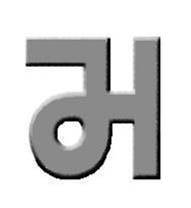 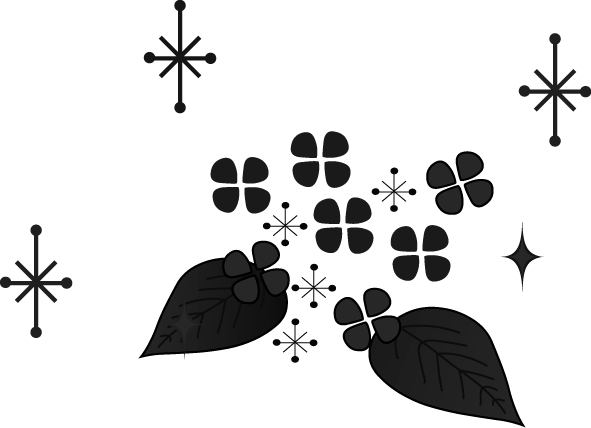  副会長　挨拶 令和3年度PTA副会長のSと申します。今年度副会長は、私を含め計5名で務めさせていただきます。よろしくお願いします。今回は私が自己紹介を兼ねてここにご挨拶をさせていただきます。私は三児の母です。第一子第二子は、本校高学年、低学年に在籍しています。第三子が幼稚園に通園するようになりましたので、予てから興味のあったPTA活動に参加させていただいております。新型コロナウィルスの影響で、昨年度から様々な行事が中止となっています。現在、PTA運営部ではコロナ禍でも実施可能な行事を検討中です。このような状況でも、子ども達が楽しめる場所と機会を話し合っています。もうしばらくお待ちください。間もなく夏休みを迎えます。各家庭で感染症対策、熱中症対策等体調管理に気を付けて、前期後半を迎えたいですね。（S.S）